Wałcz, dnia 7 czerwca 2024 r.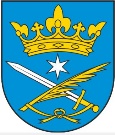 GMINA MIEJSKA WAŁCZnr sprawy: IRP.271.13.2024Pytania do postępowania nr 3Zgodnie z art. 284, w zw. a art. 286 ustawy z dnia 11 września 2019 r. (Dz. U. 2023 poz. 1605 ze zm.), Zamawiający przekazuje pytania od wykonawcy, które wpłynęły 3 i 5 czerwca 2024 r. w toczącym się postępowaniu pn.: Remont boiska wielofunkcyjnego przy SP Nr 1, remont bieżni prostej i bieżni do skoku w dal przy SP nr 2 oraz remont boiska wielofunkcyjnego, remont bieżni prostej i do skoku w dal w SP Nr 5 w Wałczu, wraz z odpowiedzią:Pytanie 1Jaką kwotę zamierza przeznaczyć na przedmiotowe zadanie?Informacja ta jest niezbędna dla ograniczenia zaangażowania wykonawcy, którego oferta przekroczy budżet Zamawiającego. Przygotowanie oferty generuje stosunkowo dużo czasu i koszty wykonawcy. Jeśli wykonawca zna budżet zamawiającego to może zdecydować czy jest zainteresowany postępowaniem. Brak informacji o budżecie może powodować niepotrzebną stratę wykonawcy.Odpowiedź:Zamawiający przekazuje link źródłowy:https://prawomiejscowe.pl/UrzadMiastaWalcz/tabBrowser/yearBooks/2024/5Pytanie 2dot. cz. 3
Przedmiar podaje:


Projekt podaje:
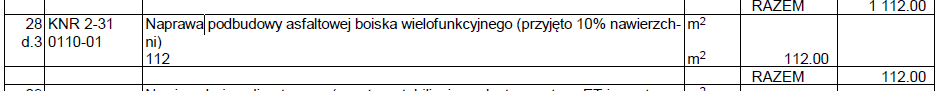 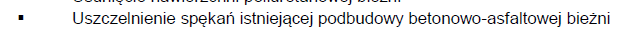 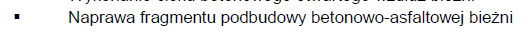 W związku z powyższym proszę o uszczegółowienie na czym dokładnie ma polegać naprawa oraz proszę o udostępnienie zdjęć, na których będzie widać uszkodzenia podbudowy wymagającej naprawy.Odpowiedź:Naprawa podbudowy polega na usunięciu podbudowy betonowo asfaltowej o grubości do 10 cm, dogęszczeniu podbudowy tłuczniowej do Is =(min) 0,98 i wykonanie nowej podbudowy asfaltobetonowej.Uszczelnienie spękań polega na starannym oczyszczeniu spękań, zagruntowaniu pionowych elementów spękań, wypełnienie szczeliny masą szczepną elastyczną.Projektant nie posiada zdjęć uszkodzonej podbudowy – zgodnie z ustaleniami z Zamawiającym założono naprawę do 10% całej podbudowy (bieżnia cały czas jest używana i na etapie projektu nie było możliwości rozbiórki nawierzchni i podbudowy). W celu weryfikacji spękań nawierzchni zaleca się, aby oferent dokonał wizji lokalnej.Pytanie 3Umowa podaje: Zamawiający dopuszcza możliwość zmiany terminu wykonania przedmiotu umowy przez Wykonawcę jeśli będzie konieczny dodatkowy czas na wykonanie robót budowlanych w przypadku:3) jeżeli istniejące warunki atmosferyczne (opady deszczu, śniegu, temperatury +30oC, temperatury -10oC, wiatr, powodujące wstrzymanie lub przerwanie całości wykonywanych robót budowlanych, stanowiących przedmiot zamówienia, w okresie dłuższym niż 5 następujących po sobie dni kalendarzowych – potwierdzonego pisemnie przez inspektora nadzoru, przy czym przedłużenie terminu realizacji zamówienia nastąpi o tyle dni, przez ile trwało wstrzymanie) uniemożliwiają wykonywanie robót budowlanych zgodnie z obowiązującymi warunkami technicznymi, technologią robót przyjęta w projekcie budowlanym oraz zasadami wiedzy technicznej;  Należy obiektywnie stwierdzić, że ww. zapis jest niezrozumiałym ograniczeniem względem wymagań technologicznych dla przedmiotu zamówienia w szczególności nawierzchni syntetycznej. Zamawiający określa własną definicję niesprzyjających warunków atmosferycznych ignorując obiektywne dla stron wymagania technologiczne narzucone przez producentów. Chodzi o zapis  „(opady deszczu, śniegu, temperatury +30oC, temperatury -10oC, wiatr, powodujące wstrzymanie lub przerwanie całości wykonywanych robót budowlanych, stanowiących przedmiot zamówienia, w okresie dłuższym niż 5 następujących po sobie dni kalendarzowych – potwierdzonego pisemnie przez inspektora nadzoru, przy czym przedłużenie terminu realizacji zamówienia nastąpi o tyle dni, przez ile trwało wstrzymanie)”Stwierdzamy, że zachodzi niebezpieczeństwo np. jeśli wystąpią warunki atmosferyczne np. opady atmosferyczne, nieodpowiednia wilgotność powietrza, nieodpowiednia temperatura powietrza, nieodpowiednia temperatura podłoża względem punktu rosy, mokre podłoże, silny wiatr, które wg technologii zamawianych robót uniemożliwiają ich wykonywanie a nie wpisują się w ograniczenia podane w projekcie umowy to wykonawca nie będzie miał możliwości zmiany terminu wykonania robót – taka sytuacja jest niedopuszczalna gdyż jest wyjątkowo krzywdząca dla wykonawcy. Zamawiający w sposób niefortunny ogranicza warunki atmosferyczne a powinien odnosić się do wymagań technologicznych dla elementów przedmiotu zamówienia jeśli wymaga aby został on wykonany w sposób zgodny z technologią. Zapis umowy jest niefortunny ponieważ wykonawca nie ma wpływu na warunki atmosferyczne.Należy obiektywnie stwierdzić, że warunki atmosferyczne są zmienne i niezależne do wykonawcy i wykonawca nie może ponosić odpowiedzialności za brak możliwości wykonywania robót zgodnie z technologią, co powoduje wydłużenie terminu wykonania robót. Wystarczy, że będą występować warunki atmosferyczne uniemożliwiające prowadzenie robót zgodnie z technologią to Wykonawca nie będzie mógł wydłużyć terminu realizacji – taki zapis powoduje, że wykonawca ma odpowiadać za czynniki od niego obiektywnie niezależne.Konieczne jest takie opisanie warunków obiektywnie niezależnych od wykonawcy aby nie powodowały dla niego niekorzystnej sytuacji. Powyższe jest niezbędne dla zapewnienia wykonawcy możliwości zmiany terminu wykonania robót w przypadku ww. okoliczności, sytuacji od niego obiektywnie niezależnych.W związku z powyższym wnosimy o zmianę ww. cytowanego zapisu umowy poprzez usunięcie treści:„(opady deszczu, śniegu, temperatury +30oC, temperatury -10oC, wiatr, powodujące wstrzymanie lub przerwanie całości wykonywanych robót budowlanych, stanowiących przedmiot zamówienia, w okresie dłuższym niż 5 następujących po sobie dni kalendarzowych – potwierdzonego pisemnie przez inspektora nadzoru, przy czym przedłużenie terminu realizacji zamówienia nastąpi o tyle dni, przez ile trwało wstrzymanie)”.Odpowiedź:Zamawiający nie wyraża zgody na zmianę zapisów projektu umowy.Pytanie 4W związku z zapisem umowy proszę o dopuszczenie możliwość zawarcia umowy przelewu wierzytelności z bankiem kredytującym finasowanie realizacji przedmiotowego zadania.Odpowiedź:Zamawiający nie dopuszcza zawarcia takiej umowy.Pytanie 5Proszę o potwierdzenie, że Zamawiający udostępnił całą dokumentację projektową, techniczną niezbędną do wykonania przedmiotu zamówienia oraz że dokumentacja ta jest kompletna i odzwierciedla stan faktyczny w zakresie warunków realizacji zamówienia, zaś brak jakichkolwiek dokumentów istotnych dla oceny warunków realizacji inwestycji nie obciąża Wykonawcy.Odpowiedź:Zamawiający potwierdza, że udostępnił całą posiadaną dokumentację niezbędną do wykonania przedmiotu zamówienia.Pytanie 6Proszę o potwierdzenie, że Zamawiający dysponuje wszelkimi wymaganymi prawem decyzjami administracyjnymi oraz uzgodnieniami niezbędnymi w celu wykonania zamówienia, które zachowują ważność na okres zgodny z wymaganym terminem realizacji, a skutki ewentualnych braków w tym zakresie nie obciążają Wykonawcy.Odpowiedź:Zamawiający potwierdza, że udostępnił całą posiadaną dokumentację niezbędną do wykonania przedmiotu zamówienia.Pytanie 7Proszę o potwierdzenie, że zakres zamówienia jest zgodny z przedmiarem robót z ewentualnymi zmianami po modyfikacjach, odpowiedziach.Odpowiedź:Przedmiar robót jest dokumentem pomocniczym, dokumentacja projektowa jest podstawą do przygotowania oferty.Pytanie 8Czy w ramach strefy zamawianych robót występują jakiekolwiek sieci lub inne kolizje?Jeśli występują to wnosimy o udostępnienie stosownej inwentaryzacji z opisem i mapą.Odpowiedź:Na obszarze objętym inwestycją nie występują kolizje. Mapy ze zinwentaryzowanymi sieciami zawiera dokumentacja projektowa.Pytanie 9Czy występują ograniczenia w dojeździe do placów budów dla sprzętu budowalnego i samochodów ciężarowych niezbędnych do wykonania robót?Odpowiedź:Nie występują. W załączeniu zdjęcia wjazdów. Przypominam, że przed złożeniem oferty Wykonawca ma prawo odbyć wizję lokalną.Pytanie 10Proszę o potwierdzenie, że nawierzchnia PU ma być w kolorze ceglasto-czerwonym (EPDM RAL 3016).
Odpowiedź:Nawierzchnia PU zgodnie z projektem powinna być w kolorze ceglastym.Pytanie 11(dotyczy wszystkich części)
Proszę o podanie informacji niezbędnych do obliczenia kosztu demontażu, wywozu i w szczególności utylizacji nawierzchni PU, która liczona jest od ciężaru:- jaki to rodzaj nawierzchni PU?- jaka jest grubość nawierzchni PU?- jeśli występuje tez warstwa typu ET jaka jest jej grubość?Odpowiedź:Przyjęto następujące nawierzchnie:SP nr 5 boisko: nawierzchnia typu natrysk na podbudowie betonowej lub asfaltowej (natrysk 10+3mm); elementy lekkoatletyczne: (bieżnia, rozbiegi itp.) natrysk na podbudowie asfaltobetonowej 10+3mmSP nr 1 boisko: natrysk 10+3mmSP nr 2 bieżnia i rozbiegi: niezientyfikowana wykładzina sportowa, wybiegi: trawa sztuczna krótkaPytanie 12Proszę o potwierdzenie, że uzyskanie wszelkich decyzji administracyjnych jest po stronie Zamawiającego.Odpowiedź:Zamawiający dokonał zgłoszenia budowy lub wykonania innych robót budowlanych w dniu 09.05.2024 r. Jeżeli w trakcie prowadzenia prac okaże się konieczne pozyskanie/aktualizacja wszelkich wymaganych prawem opinii, uzgodnień i decyzji umożliwiających wykonanie robót budowlanych objętych zamówieniem, to obowiązek ten leży po stronie Wykonawcy.Pytanie 13W związku z okresem świątecznym, który spowodował spiętrzenie zapytań u podwykonawców i brak możliwości przygotowania oferty na czas wnosimy o zmianę terminu składania ofert na 11.06.2024 r.Odpowiedź:ZgodaPytanie 14Dot. część nr 3W przedmiarze dotyczącym SP5, podano że do utylizacji należy przewidzieć 27 600 kg starej nawierzchni. Istniejąca nawierzchnia ma masę ok 30kg/m2, przy obmiarze nawierzchni wynoszącym 2760m2 jest to ok. 82 800kg. Prosimy o weryfikację przedmiarów.Odpowiedź:Masę nawierzchni za elementach lekkoatletycznych przyjęto szacunkowo 10 kg/m2 1111,5m2 x 10kg/m2=11 115,00kgMasę nawierzchni na boisku przyjęto szacunkowo 40kg/m21647,24 m2 x 40kg/m2=65 889,6 kg/m2łącznie 77 004,6kgDo obliczeń należy przyjąć masę 77 004,6kgW celu weryfikacji ilości wykonawca powinien posiadać odpowiedni dokument świadczący o prawidłowej utylizacji odpadów, oraz potwierdzający wagę zutylizowanego odpadu.Pytanie 15Dot. część nr 2W przedmiarze dotyczącym SP2, podano że do utylizacji należy przewidzieć 9 580 kg starej nawierzchni. Istniejąca nawierzchnia ma masę ok 14kg/m2, przy obmiarze nawierzchni wynoszącym 958m2 jest to ok. 13 412kg. Prosimy o weryfikację przedmiarów.Odpowiedź:Masę nawierzchni  przyjęto szacunkowo 10 kg/m2 958m2 x 10kg/m2=9580,00kgTAK należy przyjąć utylizację traw. W powierzchnia 958m2 nawierzchni do utylizacji jest już wzięta pod uwagę.W celu weryfikacji ilości wykonawca powinien posiadać odpowiedni dokument świadczący o prawidłowej utylizacji odpadów, oraz potwierdzający wagę zutylizowanego odpaduPytanie 16Do koła bieżni przy SP2 jest istniejąca trawa syntetyczna zasypana piaskiem, prosimy o informację czy należy uwzględnić utylizację ww. trawy i ewentualne uzupełnienie przedmiaru.Odpowiedź: Masę nawierzchni  przyjęto szacunkowo 10 kg/m2 958m2 x 10kg/m2=9580,00kgTAK należy przyjąć utylizację traw. W powierzchnia 958m2 nawierzchni do utylizacji jest już wzięta pod uwagę.W celu weryfikacji ilości wykonawca powinien posiadać odpowiednie dokument świadczące o prawidłowej utylizacji odpadów, oraz potwierdzające wagę zutylizowanego odpadu.Pytanie 17Dot. część nr 1W przedmiarze dotyczącym SP1, podano że do utylizacji należy przewidzieć 11 370,00 kg starej nawierzchni. Istniejąca nawierzchnia ma masę ok 30kg/m2, przy obmiarze nawierzchni wynoszącym 1137m2 jest to ok. 34 110kg. Prosimy o weryfikację przedmiarów.Odpowiedź:Masę nawierzchni  przyjęto szacunkowo 10 kg/m2 1 137 m2 x 10kg/m2=1 137,00kgW celu weryfikacji ilości wykonawca powinien posiadać odpowiednie dokument świadczące o prawidłowej utylizacji odpadów, oraz potwierdzające wagę zutylizowanego odpadu./Zamawiający/